隰县就业创业政策汇编隰县人力资源和社会保障局隰县公共就业人才服务中心2023年5月一、小微企业吸纳就业岗位补贴小微企业新招用就业困难人员并签订1年以上劳动合同的，补贴标准为每人每月300元。补贴期限最长不超过3年(以初次核定其享受岗位补贴时的年龄为准),距法定退休年龄不足5年的可延长至退休。申请补助材料应附:人员花名册、基本身份类证明、工资明细账(单)或工资银行卡流水单或社保缴费证明等在岗证明、劳动合同复印件、营业执照副本复印件等。二、小微企业一次性吸纳就业补贴对小微企业年度(以12个月为起讫周期)内新吸纳各类劳动者且稳定就业半年以上的给 予补贴。补贴标准为新吸纳100人以下的，按每吸纳1人1000元给予补贴；新吸纳100人(含)以上的，按每吸纳1人1500元给予补贴。申请补助材料应附:人员花名册、基本身份类证明（工资明细账(单)或工资银行卡流水单或社保缴费证明等在岗证明、劳动合同复印件等，根据实际选择其一提供即可）、营业执照副本复印件等。三、企业新招用人员培训补贴对企业新吸纳的六类人员，与之签订1年以上期限劳动合同，并于签订劳动合同之日起一年内参加由企业所属培训机构或委托有资质的培训机构开展岗位技能培训,取得相应职业资格证书或职业技能等级证书的，按每人300元的标准给予企业培训补贴。小微企业新吸纳六类人员并与之签订6个月以上期限劳动合同的,按每人300元的标准给予企业岗前培训补贴;履行合同1年以内取得相应职业资格证书或职业技能等级证书或提升一个等级技能的,再给予企业300元的技能培训补贴。返乡入乡创业企业对技能岗位人员和新招用人员开展不少于3天的岗前培训、安全技能培训、在岗培训、技能提升培训等的,按参加培训人数给予企业每人300元的培训补贴。申请补贴材料应附:人员花名册、营业执 照副本复印件、劳动合同复日件、职业资格证书或职业技能等级证书复印件(小微企业申请岗 前培训补贴无需提供)、连续2个月 以上的工资发放证明或社保激纳证明。小微企业二次申请的，还应提供最近2个月以上工资发发放证明或社保缴纳证明等资料。四、求职创业补贴毕业学年有就业创业意愿并积极求职创业，符合下列条件之一的省内全日制普通高校毕业生和全日制中职毕业生可享受每人1200元的一次性求职创业补贴:1.来自城乡居民最低生活保障家庭,其家庭成员与毕业生有法定赡养、扶养、抚养关系;2.来自贫困残疾人家庭,持残疾人证的家庭成员与毕业生有法定赡养、扶养、抚养关系;3.来自建档立卡脱贫家庭,其家庭成员与毕业生有法定赡质保养、扶养、抚养关系;4.由民政部门审核后依法纳入特困人员救助供养范围的;5.持证残疾人; 6.获得校园地或生源地国家助学贷款资助的。同时符合以上两种及以上类别的毕业生，只能选择其中一种类别申报。申请补贴材料应附:求职创业补贴由学校代毕业生申请,提供困难毕业生身份证明(享受低保证明、残疾人 证、建档立卡脱贫家庭证明、贫困 残疾人家庭证明、特困救助供养证明、获得国家助学贷款证明等)、基本身份类证明、学籍人员 花名册等。五、一次性求职创业补贴毕业学年有就业创业意愿并积 极求职创业，符合下列条件之一的省内全日制普通高校毕业生和全日制中职毕业生可享受每人1200元的一次性求职创业补贴；申请补贴材料应附:困难人员的身份证明(分别为享受低保的证明、贫困及残疾人家庭证明、建档立卡贫困证明、特困证明、残疾人证、享受国家助学贷款证明)、居民身份证复印件、山西省高校毕业生求职创业补贴申请表、山西省高校毕业生求职创业补贴人员花名册。                                                                                                                                                                                                                                                                                                                                                                                                                                                                                                                                                                                                                                                                                                                                                                                                                                                                                                                                                                                                                                                                                     六、一次性创业补贴对首次创办小微企业或从事个体经营，且所创办企业或个体工商户自营业执照签发之日起正常运营1年以上的毕业年度和离校5年内高校毕业生、返乡入乡创业人员、就业困难人员，以及在职或离岗创业且所创办市场主体自营业执照签发之日起正常运营1年以上的事业单位科研人员，根据带动就业人数给予一次性创业补贴。补贴标准为每带动就业1人不超过1000元，总额不超过5000元。正常经营6个月以上的可先行申领补贴资金的50%。申请补助材料应附:高校毕业生毕业证书复印件、就业困难人员认定证明、本人身份证复印件、《就业创业证》复印件或就业创业证号、创业培训合格证书复印件、一次性创业补贴申请表、企业营业执照副本复印件、个人真实性承诺书。职业介绍补贴具有合法资质且按规定注册登记的人力资源服务企业、职业培训机构、家政服务企业以及经认定的劳务经纪人等市场主体为有求职意愿和需求的城镇登记失业人员、农村劳动者开展公益性就业服务或有组织劳务输出的，可按接受服务后实际就业的人数向人社部申请职业介绍补贴。补贴标准：通过服务在县域内实现就业且签订6个月以上期限劳动合同的，每人不超过300元；对向省内县以外用人单位介绍成功且签订一年及以上期限劳动合同的，每人不超过500元；对向省外介绍成功且签订一年及以上期限劳动合同的，每人不超过800元。申请补助材料应附：人员花名册、本人签名的接受免费就业服务证明、基本身份类证明、就业证明材料等。八、创业服务补贴对企业、社会组织为劳动者提供创业指导、项目开发、注册登记、投资融资、风险评估、法律咨询、帮扶落实创业扶持政策等服务的，可通过政府购买服务方式，根据企业或社会组织提供创业服务的数量和效果，给予补贴。补贴标准：经上述创业服务后帮助创业者通过工商注册登记、开办网店等方式正常经营的，按每人不超过2000元的标准给予补贴；为创业初期的创业者提供创业服务且创业实体正常经营半年以上的，可根据提供服务情况按每人每个服务项目不超过500元、最多不超过2000元的标准给予补贴。补贴申请材料应附:接受创业业服务人员花名册、接受免费创业服务证明的本人签名、《就业创业证》复印件或就业创业证号、《居民身份证》复印件、工商营业执照照等创业证明材料复印件、企业和社会组织合法资质证明材料、提供共创业服务证明材料。九、创业场地租赁补贴离校5年内高校毕业生自主创业且正常经营6个月以上的，返乡入乡创业人员首次创办小微企业或 从事个体经营且正常经营1年以上的，可申请场地租赁补贴。补贴标准每年不超过3000元，补贴期限最长3年。申请创业场地租赁补则应附:基本身份类证明、毕业证复印件(高校毕业生)、营业执照副本复印件等自主创业证明。十、创业实训补贴企业、社会组织利用自有创业场地、资金、技术、项目、队伍等资源，对有创创业意愿人员开展创业实训的，可给予补贴。补贴标准:对经过创业实训后通过创办市场主体、开办网店等方式正常经营的，按每每人不超过3000元的标准给予补贴;对创业实体正常经营半年以上的,再按每人不超过2000元 的标准给予补贴。申请创业实训补贴应应附:人员花名册、基本身份类证明、创业实训协议复印件、提供创 业实训的证明、本人签名的接受实训证明、营业执照等创业证明材料、企业或社会组织合法资质证明等。十一、创业活动补助对各地人社部门举办的创业大赛，开展的优秀创业项目评选、创业训练营、创业项目展示推介、创业者沙龙等活动，所需资金可通过政府购买服务方式从就业补助资金中支出。返乡入乡创业企业对技能岗位人员和新招用人员开展不少于3天的岗前培训、安全技能培训、在岗培训、技能提升培训等的，按参加培训人数给予企业每人300元的培训补贴。十二、返乡创业企业培训补贴返乡入乡创业企业对技能岗位人员和新招用人员开展岗前培训、安全技能培训、在岗培训、岗位技能提升培训等，按照参加培训人数给予企业每人300元的职业技能培训补贴，培训时间不少于3天。十三、灵活就业人员社会保险补贴对就业困难人员实现灵活就业的、创业失败人员以灵活就业人员身份继续缴纳社会保险费的、毕业年度和离校2年内未就业高校毕业生实现灵活就业后缴纳社会保险费的，给予一定数额补贴。以上两项补贴数额原则上不超过其实际缴纳的社保费的三分之二。计算补贴的社保缴费基数原则上不超过当年公布的上年度全口径城镇单位就业人员平均工资的60%。申请补贴材料应附:《灵活就业人员和从事个体经营人员就业申请申报表》、居民身份证复印件、高校毕业生毕业证书复印件、《就业创业证》复印件或就业创业证号、社会保险征缴机构出具的社会保险费缴费单据、营业执照副本复印件(从事个体经营或者创办企业的)、代办机构或申请人个人在银行开立的帐户。十四、用人单位招用劳动者社保补贴对用人单位招用就业困难人员、小微企业招用毕业年度和毕业2年内高校毕业生,与之签订1年以上劳动合同并足额为其缴纳社会保险费的，给予补贴,不包括个人应缴部分。用人单位招用劳动者社保补贴应附:营业执照副本复印件 企业)、人员花名册、基本身份类证明、毕业证书复印件(高校毕业2生)、劳动合同复印件、基本医疗保险缴费明细账(单)等。基本养老、失业、工伤保险缴费情况由人社部门内部核查。 十五、就业见习补贴符合条件的企（事）业单位吸纳见习人员参加就业见习，并为见习人员支付见习期基本生活补助的，可申请就业见习补贴。符合条件人员包括：离校2年内未就业的全日制普通高校毕业生(含技工院校高级技工班、预备技师班和特殊教育院校职业教育类毕业生);离校2年内未就业的全日制中职毕业生；16-24周岁城乡失业青年。补贴标准为见习单位所在地最低工资标准的60%。鼓励见习 单位提高留用率，对见习留用率高于50%(含)的单位，留用率每提 高10%,补贴标准提高当地最低工资标准的5%;对留用率高于80% (含)的，补贴标准提高到当地最低工资标准。提高标准后的补贴金额根据见习单位实际留用的人数计算，累计补贴期限不超过12个月。申请补贴应附:基本身份类证明、毕业证书复 印件(高校或中职毕业生)、发力致基本生活补助明细账(单)等。申请人身意外伤害保险保费补贴 还需提供人身意外伤害保险购买 证明材料，与见习补贴联审联查。申请提升留用率的后续补贴，需提供留用人员花名册、就业证证明材料等。十六、高校毕业生创业补贴“归集简办”整合一次性创业补贴、创业场租补贴、自主创业社会保险补贴等政策，简便发放程序，对高校毕业生首次创业并带动1人以上就业，在工商注册企鹅有纳税行为或者缴纳社会保险费后，给予15000元的扶持。十七、创业担保贷款事项符合下列条件，劳动年龄以内、信用记录良好的①城镇登记失业人员、②就业困难人员（含残疾人）、③复员转业退役军人、④刑满释放人员、⑤高校毕业生（含大学生村官和留学回国学生）、⑥化解过剩产能企业职工和失业人员、⑦返乡创业农民工、⑧网络商户、⑨建档立卡贫困人口、⑩农村自主创业农民均可在创业经营地或工商注册地申请创业担保贷款。贷款期限及额度  ①个人创业担保贷款额度最高不超过30万，享受不超过3年的财政贴息政策。  ②小微企业创业担保贷款额度最高不超过300万，享受不超过2年的财政贴息政策。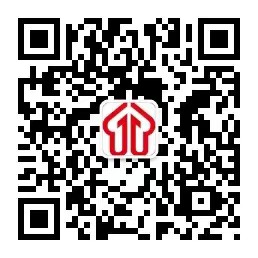 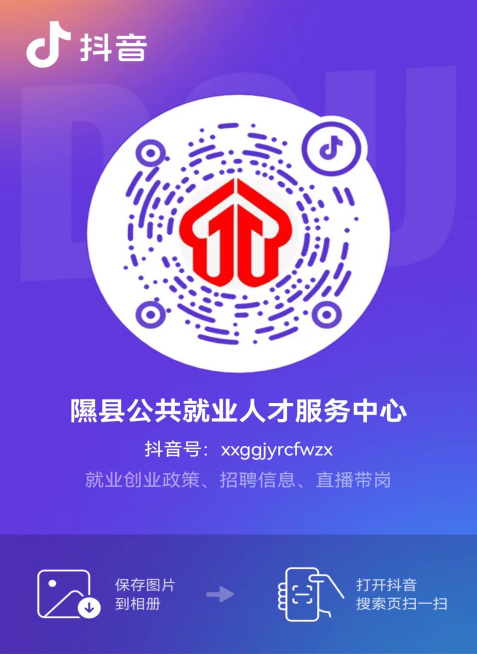 隰县就业微信公众号   隰县公共就业人才服务中心官方抖音号